КОМИТЕТ ПО ТРОФИ-РЕЙДАМ НА КВАДРОЦИКЛАХ
ФЕДЕРАЦИИ МОТОЦИКЛЕТНОГО СПОРТА РОССИИ
ФЕДЕРАЦИЯ МОТОЦИКЛЕТНОГО СПОРТА ЛЕНИНГРАДСКОЙ ОБЛАСТИ
Кубок России по трофи-рейдам на квадроциклах
Кубок Ленинградской области по трофи-рейдам на квадроциклах
 TOP X TROPHY7-9 мая 2021 года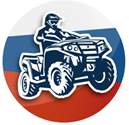 РЕГЛАМЕНТ




г. Санкт - Петербург2021 г.СОДЕРЖАНИЕОБЩИЕ ПОЛОЖЕНИЯСоревнование проводится в соответствии со следующими нормативными документами:Правила вида спорта «Мотоциклетный спорт»;Технические требования к квадроциклам для участия в спортивных соревнованиях по трофи-рейдам на 2021 год (далее – технические требования).Любые изменения и дополнения к данному Регламенту оформляются Бюллетенем.Понятия и сокращения, используемые в данном Регламенте:ТРОФИ-РЕЙД – КВАДРОЦИКЛЫ – спортивная дисциплина мотоциклетного спорта, соревнования по которой проходят по дорогам общего пользования и тяжелому бездорожью и включают в себя один или несколько специальных участков (здесь и далее - СУ), организуемых преимущественно на бездорожье.БРИФИНГ – инструктаж, который проводится Главным Судьей соревнований или его Заместителем. Экипаж должен быть представлен на брифинге как минимум одним представителем. Информация о времени и месте проведения брифингов утверждается Регламентом и размещается на информационном табло соревнования.БЮЛЛЕТЕНЬ – официальное письменное сообщение, которое является неотъемлемой частью настоящего Регламента и предназначено для публикации изменений, пояснений и дополнений к последнему. Бюллетени должны быть пронумерованы и датированы. Бюллетени выпускаются и подписываются:Организатором – до начала Регистрации на официальных сайтах соревнования;Жюри соревнований – в течение всего соревнования.Экипажи должны подтвердить факт получения и ознакомления с бюллетенем подписью одного из членов экипажа. Все Бюллетени должны издаваться в письменной форме и находиться на информационном табло соревнований и (при необходимости) на видном месте на судейских постах.СПЕЦИАЛЬНЫЙ УЧАСТОК (СУ) – участок трассы, время движения и маршрут по которому заданы и контролируются.КОНТРОЛЬНАЯ ТОЧКА (КТ) – точка на трассе, через которую должен проехать каждый участник соревнований, согласно предписаниям легенды. Контрольная точка может быть реализована в виде таблички с номером данной точки (в случаях, когда для взятия КТ используется фотофиксация) или виртуальная, заданная на маршруте путем установки GPS координат (в случае, когда организатор использует приборы контроля прохождения трассы). У виртуальных контрольных точек, в обязательном порядке задается контрольный радиус точки, равный 30 метрам, для исключения погрешности навигационных приборов. Контрольный радиус точки формирует геозону, заезд в которую фиксирует прибор контроля прохождения трассы.НОРМА ВРЕМЕНИ - отрезок времени, который устанавливается Организатором на прохождение специального участка (специальных участков) соревнования. Соблюдение Нормы времени обязательно для всех экипажей. Экипаж, превысивший установленную Норму Времени, пенализируются.НОРМА ВРЕМЕНИ ФИНИША – отрезок времени, в течение которого, участники кольцевого СУ могут завершить прохождение трассы и пересечь линию финиша. Начинается по истечении времени заезда кольцевого СУ. Рассчитывается и устанавливается организаторами. Участнику, пересекшему линию финиша позже установленной нормы времени финиша, кольцевой СУ не засчитывается.ПЕРИОД НЕЙТРАЛИЗАЦИИ – время, на которое Организатор может остановить участвующие в соревновании экипажи. Время остановки не идет в зачет.ПЕНАЛИЗАЦИЯ – санкция, устанавливаемая за нарушение отдельных положений настоящего Регламента. Пенализация может быть выражена в денежной либо временной форме. Порядок применения пенализации определен положениями настоящего Регламента и в Таблице пенализаций (параграф 24).ЖЕЛТЫЙ ФЛАГ – Показывают судьи при возникновении препятствия (опасности) на участке трассы. Сигналы, подаваемые желтыми флагами, действуют до препятствия включительно. В зоне действия желтого флага обгон запрещен.КРАСНЫЙ ФЛАГ – Показывают судьи при возникновении препятствия (опасности) на участке трассы. Сигналы, подаваемые красными флагами, означают остановку заезда. Все гонщики должны немедленно сбавить скорость и проследовать в зону финиша соблюдая предельную осторожность.ЖЮРИ СОРЕВНОВАНИЙ – группа официальных лиц, призванных решать все возникающие в ходе соревнования спорные вопросы и принимать решения, а также обеспечивать соблюдение норм регламента и прав участников.ПРОТЕСТ – письменное обращение (заявление) Участника или Представителя участника, подаваемое в секретариатЗАКРЫТЫЙ ПАРК (ЗП) – охраняемая территория для постановки техники Участников. Доступ в ЗП любых лиц (кроме официальных) в период его работы запрещен.ЛИАЗОН – официальный маршрут движения от базового лагеря до места старта, после прохождения СУ от места финиша до базового лагеря, а также участок дорог между СУ, по дорогам общего пользования с соблюдением правил дорожного движения.ТРОФИ-КРОСС - вид СУ, представляющий собой кольцевую гонку по пересеченной местности со спусками, подъемами, скоростными и заболоченными участками, в которых определяющим является количество пройденных кругов. Трасса включает в себя как естественные, так и искусственные препятствия.ЭКИПАЖ (квадроциклы) – группа участников, принимающих участие в соревнованиях. Экипаж состоит из 2 квадроциклов и 2 спортсменов, один из которых – первый водитель, а другой – второй водитель.ЭКИПАЖ (мотовездеходы) – экипаж мотовездехода состоит из первого и второго водителей и одного мотовездехода.ПРОГРАММА МЕРОПРИЯТИЯ 07.05.2021 
08.05.2021 
09.05.2021ЦЕЛИ И ЗАДАЧИ СОРЕВНОВАНИЙПропаганда и популяризация мотоциклетного спорта и дисциплины «Трофи-рейд -  квадроциклы» в России.Повышение спортивного мастерства участников.Выявление сильнейших спортсменов Российской Федерации – кандидатов в сборную команду России по мотоциклетному спорту.СРОКИ И МЕСТО ПРОВЕДЕНИЯ СОРЕВНОВАНИЙДаты проведения: 	07-09 мая 2021 г.Регион проведения:	Ленинградская область, Выборгский районМесто проведения:	п. КоробицыноОфициальное время соревнования: московское.СПОРТИВНЫЕ КЛАССЫ И ЗАЧЕТЫКубок России: класс “Спорт”.Кубок Ленинградской области: класс “Любители” (командный и личный зачеты).Любительское соревнование Top X Trophy: Открытый (командный и личный зачеты); Экстрим (командный зачет); SSV (мотовездеходы).ОРГАНИЗАЦИЯ СОРЕВНОВАНИЯ	Организаторы:Технический организатор: Степовик Егор ИгоревичКомитет по трофи-рейдам на квадроциклах Федерации мотоциклетного спорта РоссииФедерация мотоциклетного спорта Ленинградской области	Официальный сайт соревнования: atvrussia.com	Жюри соревнований:Президент жюри: Степовик Е. И.Главный судья: Дмитриев И. И.Спортивный комиссар МФР: Рябов А. В.Главный секретарь: Дмитриева А. И.
Заседания жюри соревнований проходят в базовом лагере соревнования в соответствии с программой.ЗАЯВКА НА УЧАСТИЕ. ВЗНОСЫПрием заявок на участие в спортивном соревновании:Предварительные заявки принимаются на сайте www.atvrussia.comНачало приема предварительных заявок: 26.04.2021 21:00Окончание приема предварительных заявок: 05.05.2021 24:00Заявки, поданные позже, принимаются в базовом лагере соревнования.Количество участников не ограничено.Стартовые номера присваиваются организатором.Участники могут заполнить предварительные заявки на сайте Комитета по трофи-рейдам Федерации Мотоциклетного спорта РФ - http://atvrussia.com или прислать заполненную форму заявки в виде приложенного файла по адресам электронной почты: atv.mfr.rus@gmail.com, egor_stepovik@mail.ru. В заявке должна быть указана следующая минимальная информация:Фамилия, имя, адрес электронной почты, контактный телефон (для каждого участника);Информация о марке и модели квадроцикла (для каждого участника);Класс;Вид зачета – командный, командный и личный, только личный - для классов «Открытый» и «Любители»; командный - для класса «Экстрим». Участники класса «Спорт», могут принять участие в классе «Открытый» в командном и личном зачетах. Участники класса «Открытый» не могут принимать участие в зачетах класса «Любители», «Экстрим», «SSV».Участники класса «Экстрим» могут принять участие в личном зачете класса «Открытый».Участники класса «Любители» не могут принимать участие в зачетах классов «Спорт», «Открытый», «Экстрим», «SSV».Заявки в класс «Любители» принимаются от водителей, ранее не принимавших участие в отборочных этапах Чемпионата России и не занимавших призовые места в зачетах класса «Открытый».Участники класса «SSV» не могут принимать участие в зачетах класса «Открытый», «Экстрим», «Любители».Подавая предварительную заявку, участник безоговорочно соглашается с программой, условиями и правилами проведения соревнований.Заявка на участие считается принятой после оплаты заявочного взноса. В заявочный взнос 
НЕ ВКЛЮЧЕНА стоимость аренды приборов контроля прохождения трасс. Размеры взносов варьируются: при оплате по 05.05.2021 включительно / при оплате в базовом лагере.Заявочный взнос класс «Спорт» - с экипажа:10000 рублей / 13000 рублейДоплата за участие в зачетах класса «Открытый» 	Командный зачет- с экипажа:5000 рублей / 6000 рублейЛичный зачет - с водителя:2500 рублей / 3500 рублей
Заявочный взнос в класс «Открытый», «Экстрим», командный зачет - с экипажа:5000 рублей / 6000 рублей
Заявочный взнос в класс «Открытый», личный зачет - с водителя:2500 рублей / 3500 рублейЗаявочный взнос в класс «Любители», командный зачет - с экипажа:
	4000 рублей / 5000 рублейЗаявочный взнос в класс «Любители», личный зачет - с водителя:
	2500 рублей / 3500 рублейЗаявочный взнос в класс «SSV» - с водителя:2500 рублей / 3500 рублей - при оплате в базовом лагереЗаявочные взносы возвращаются полностью до окончания предварительной регистрации:кандидатам, у которых не была принята заявка на участие в соревнованиях;в случае если соревнование не состоялось.Возврат заявочных взносов производится в течение 1 (одного) месяца со дня окончания соревнования.КЛАССЫ И УЧАСТНИКИ (ВОДИТЕЛИ)В соревнованиях участвуют классы:Спорт (мужчины/женщины) – с 15 лет и старше;Открытый (мужчины/женщины) – с 15 лет и старше (командный, личный зачет);Экстрим (мужчины/женщины) – с 15 лет и старше (командный зачет);Любители (мужчины/женщины) – с 15 лет и старше (командный, личный зачет)SSV (мужчины/женщины) – с 15 лет и старше.Минимальное количество экипажей, принимающих участие в соревнованиях:
- класс «Спорт»: 6 (шесть экипажей);
- остальные классы: без ограничений.В соревнованиях всех классов в линейных навигационных СУ принимают участие спортсмены, объединенные в экипажи.В соревнованиях класса «Спорт» в кольцевом СУ принимают участие спортсмены, объединенные в экипажи.К участию в Кубке России в классе «Спорт» допускаются спортсмены, имеющие гражданство Российской Федерации.К участию в класс «Открытый» допускаются спортсмены любого уровня подготовки.К участию в класс «Экстрим» допускаются спортсмены любого уровня подготовки. В течение сезона (с весны по осень) из класса «Экстрим» в класс спорт «Спорт» переходить разрешено, в классы «Открытый» и «Любители» - запрещено.К участию в класс «Любители» не допускаются спортсмены занявшие 1-3 место в отборочных этапах ЧР, призеры ЧР, КР, имеющие спортивные разряды КМС, звание МС (по мотоциклетному спорту).К участию в класс «SSV» допускаются спортсмены любого уровня подготовки.Каждый участник может зарегистрировать 1 (один) квадроцикл для участия в Линейных СУ, и 1 (один) квадроцикл для участия в кольцевом СУ. Замена квадроциклов на СУ запрещена. К участию допускаются квадроциклы, подготовленные в соответствии с техническими требованиями.Каждый участник соревнования должен иметь при себе водительское удостоверение тракториста-машиниста категории «А» и документ о принадлежности квадроцикла. Эти документы рекомендуется иметь при себе при передвижении по дорогам общего пользования и предъявлять по требованию сотрудников ГИБДД. В случае отсутствия вышеперечисленных документов вся ответственность лежит на участнике соревнования.Экипировка участника обязательно должна включать защитный шлем и другие средства защиты согласно техническим требованиям. Недопустимо применение строительных касок, шлемов для дорожных велосипедов, танковых или иных мягких шлемов.Зачет «Спорт»: 2 (два) квадроцикла и 2 (два) Водителя.Классы «Открытый», «Любители», командный зачет: экипаж состоит из 2 (двух) квадроциклов и 2 (двух) Водителей.Класс «Экстрим», командный зачет: экипаж состоит из 2-3 (двух или трех) квадроциклов и 2-3 (двух или трех) Водителей.Классы  «Открытый», «Любители», личный зачет: 1 (один) квадроцикл и 1 (один) Водитель.Класс «SSV»: Экипаж состоит из 1 (одного) мотовездехода и 2 (двух) Водителей.
 РЕКЛАМАОрганизатор оставляет за собой право разместить на всех квадроциклах, участвующих в Соревнованиях, официальную рекламу соревнований и Организатора. Все участники должны выполнять требования Организатора по выполнению рекламных обязательств перед спонсорами соревнований.На поверхности квадроцикла должны быть предусмотрены наружные гладкие поверхности (металлические или пластмассовые), прямоугольной формы (с соотношением сторон не менее чем 1:3), позволяющие разместить на них помимо стартовых номеров и эмблем соревнования рекламу, общей площадью не менее чем 25 Х 25 см или общей площадью не менее чем 1300 кв. мм. Эти поверхности должны быть расположены, как минимум, с обоих бортов квадроцикла.Каждый участник и экипаж может размещать свою рекламу, флаги клуба только в пределах базового лагеря. Размещение рекламы, флагов клуба в других местах проведения соревнований только по согласованию с Организатором.Реклама на открытии соревнования (озвучивание партнеров и спонсоров) происходит согласно сценарному плану и по согласованию с Организатором.Реклама на награждении (озвучивание партнеров и спонсоров) запрещена.Любая несанкционированная реклама во время соревнований на территории их 	проведения запрещена и будет демонтирована.
 ИДЕНТИФИКАЦИЯОрганизатор предоставляет каждому участнику для нанесения на квадроцикл эмблемы спортивных соревнований и стартовые номера.Стартовые номера располагаются на боковых поверхностях квадроцикла.Если во время соревнований обнаружится (в том числе на фотографиях) неправильное расположение или отсутствие эмблем спортивного соревнования / стартового номера, то: при первом нарушении будет взиматься штраф в размере 10% от базового заявочного взноса, второй – 50%, третий – исключение из спортивных соревнований. Каждое из нарушений должно быть устранено до старта следующей секции/СУ.Наличие на квадроцикле эмблем и/или стартовых номеров других спортивных соревнований пенализируется штрафом в размере 1000 руб.
РЕГИСТРАЦИЯ. АДМИНИСТРАТИВНЫЕ ПРОВЕРКИАдминистративные проверки проводятся в базовом лагере соревнования.Все участники, принимающие участие в соревновании должны быть представлены на Административных Проверках (АП).На АП Участник обязан предоставить следующие документы:класс «Спорт»: спортивная лицензия тип «А1» или «А-разовая»;класс «Любители»: спортивная лицензия вышеперечисленных типов, либо спортивная лицензия тип «С»;оригинал страхового полиса на сумму не менее 100 000 рублей с обязательным указанием для участия в соревнованиях по мотоциклетному спорту/экстремальным видам спорта (о возможности приобрести страховой полис на данное мероприятие непосредственно в лагере будет сообщено дополнительно);медицинский допуск сроком действия не более 6 месяцев с даты выдачи;если участник не достиг 18 лет, то он должен иметь нотариально заверенное разрешение от обоих родителей на занятие мотоспортом;другие документы, оговоренные в данном Регламенте соревнования.Во время проведения АП каждый Участник (водитель) подписывает Соглашение об участии в спортивном соревновании.Во время регистрации Участники оплачивают стоимость аренды приборов контроля прохождения трасс.Во время регистрации с каждого Участника взимается комплексный возвратный депозит в размере 5 000 рублей. Депозит может быть удержан полностью или частично в следующих случаях: невозврат, порча либо утрата устройств контроля прохождения трасс, нарушение норм экологии.Во время регистрации Организатор: предоставляет Участникам GPS координаты контрольных точек в формате координат WGS84;предоставляет Участникам и пломбирует приборы контроля прохождения трасс (при необходимости) после успешного прохождения ТИ;предоставляет Участникам стартовые номера и эмблемы спортивных соревнований;предоставляет Участникам рекламные материалы.Выдача приборов учета кругов и атрибутики для участия в кольцевом СУ производится в день проведения кольцевого СУ.
ТЕХНИЧЕСКАЯ ИНСПЕКЦИЯТехническая Инспекция (ТИ) проводится в базовом лагере соревнования.Все участники, прошедшие административные проверки, должны представить квадроциклы (мотовездеходы) на ТИ.Квадроцикл (мотовездеход) представляется на ТИ чистым, полностью подготовленным для участия в спортивном соревновании, с нанесенными стартовыми номерами и рекламой Организатора. Эмблемы и стартовые номера других соревнований должны быть удалены. В течение ТИ должна быть представлена вся защитная экипировка Участника (шлем, защита тела).В рамках ТИ проводится:
-  идентификация марки и модели квадроцикла, согласно регистрационный заявке;
-  проверка наличия медицинской аптечки, огнетушителя, корозащитного стропа;
- проверка размеров колёс квадроциклов (внешний диаметр – не более 760 мм);
- работоспособность заднего стоп-сигнала и передних фар.Если при прохождении ТИ квадроцикл (мотовездеход) признан несоответствующим требованиям безопасности и/или техническим требованиям, Технический Комиссар может назначить срок, в течение которого могут быть устранены выявленные недостатки, но не позднее, чем за 1 час до старта первого СУ.На ТИ может проводиться маркировка и пломбирование узлов и агрегатов квадроциклов (мотовездеходов).Проверка квадроцикла (мотовездехода) на соответствие заявленным параметрам, требованиям безопасности, а также взвешивание квадроцикла и проверка размеров колес (диаметр и ширина) может быть произведена по решению Технического Комиссара в любой момент соревнования. В случае проведения подобной проверки на СУ, предусмотрена нейтрализация (остановка) спортивного времени.Каждый квадроцикл участников класса «Спорт», а также участников командного зачета классов «Открытый», «Экстрим», «Любители», «SSV» должен быть оборудован навигационным прибором GPS, с возможностью механической пломбировки данного прибора.После завершения регистрации Участники обязаны вернуть обходной лист в штаб и при необходимости пройти жеребьевку для выбора стартовой позиции на первый СУ соревнования.
ПРИБОРЫ КОНТРОЛЯПРИБОРЫ КОНТРОЛЯ ПРОХОЖДЕНИЯ ТРАССЫ (Прибор КПТ)Для контроля прохождения линейных навигационных СУ каждый Участник получает Прибор КПТ, записывающий и передающий на сервер с общим доступом, трек участника во время прохождения линейных навигационных СУ.Прибор КПТ требует подключения внешнего питания 12 вольт. Каждый квадроцикл должен быть оборудован проводом внешнего питания в передней части квадроцикла с разъемом установленного образца и горизонтальной площадкой для установки прибора КПТ. Каждый Участник обязан обеспечить прибор КПТ бесперебойным электропитанием.Стоимость аренды прибора: 1000 руб.При желании Участника и наличии технической возможности Организатор может предоставить в аренду второй Прибор КПТ. При этом Участник оплачивает стоимость аренды второго Прибора КПТ и предоставляет за него второй возвратный депозит.После успешного прохождения административных проверок и технической инспекции Участники обязаны предоставить Прибор КПТ службе навигационного контроля для опломбирования.Участники обязаны обеспечить надежное крепление прибора к квадроциклу с учетом максимальной радиовидимости и обязательного визуального контроля за состоянием Прибора КПТ.После окончания навигационных СУ Участники обязаны сдать Прибор КПТ.В случае утери или порчи Прибора КПТ возвратный депозит удерживается Организатором, СУ не засчитывается.В случае нарушения пломбировки Прибора КПТ – результат СУ не засчитывается.При желании Участника Организатор может опломбировать его собственный навигационный прибор (не более одного) для подтверждения прохождения СУ в спорных случаях.ПРИБОРЫ УЧЕТА КРУГОВ (Прибор УК)Для контроля прохождения кольцевого СУ на квадроцикл каждого Участника устанавливается контрольный Прибор УК, учитывающий пройденные круги и фиксирующий время прохождения каждого круга.Выдача и снятие Прибора УК производится в день проведения кольцевого СУ.Стоимость аренды Прибора УК: 500 руб.В течение 30 минут после окончания кольцевого СУ участники обязаны сдать Прибор УК.В случае утери или порчи Прибора УК возвратный депозит удерживается. Результаты СУ могут быть засчитаны, если судейская бригада производила дублирующий ручной подсчет кругов и имеется соответствующий протокол.
ОБЩИЕ ПРАВИЛА ПРОВЕДЕНИЯ СОРЕВНОВАНИЯВо время нахождения на трассе СУ участники должны быть в застегнутых защитных шлемах даже в случаях нахождения вне квадроцикла.Для контроля прохождения Линейных навигационных СУ на квадроцикл Участника устанавливается Прибор контроля прохождения трассы. Участники обязаны пройти через все контрольные точки GPS в строгой последовательности, указанной в легенде.Для контроля прохождения кольцевых СУ на квадроцикл Участника устанавливается Прибор Учета кругов (УК).Организатор может предусмотреть бюллетенем обязательный порядок прохождения нескольких Контрольных Точек и/или ограничить временные рамки для прохождения некоторых Контрольных Точек. В этом случае нарушение оговоренного порядка/временных рамок влечет за собой пенализацию.Во время движения в населенных пунктах и по дорогам общего пользования Участники обязаны соблюдать Правила Дорожного Движения, установленные на территории РФ.Движение на протяжении всего спортивного соревнования (включая движение по лесным дорогам) осуществляется со включенным светом фар. Исключения допускаются при преодолении водных преград и при использовании электрической лебедки. Нарушение данного требования пенализируется в соответствии с Таблицей пенализаций.На всей территории базового лагеря устанавливается ограничение скорости 5 км/ч.В течение всего спортивного соревнования Участники должны соблюдать требования безопасности, установленные Организаторами.Организатор может установить список населенных пунктов и\или контрольных точек (точек «STOP» в легенде), границы которых Участникам запрещено пересекать (заезжать в геозону точки STOP).Класс «Спорт»: два линейных навигационных СУ, один кольцевой СУ (длительность заезда - 1 час 45 минут).Класс «Открытый»:
Командный зачет: два линейных навигационных СУ;Личный зачет: один кольцевой СУ (длительность заезда - 1 час 45 минут).Класс «Экстрим», командный зачет: два линейных навигационных СУ;Класс «Любители»:
Командный зачет: два линейных навигационных СУ;
Личный зачет: один кольцевой СУ (длительность заезда - 1 час);Класс «SSV»: один линейный навигационный СУ.
ОСОБЕННОСТИ ПРОВЕДЕНИЯ СОРЕВНОВАНИЯ – ЛИНЕЙНЫЕ НАВИГАЦИОННЫЕ СУУчастники преодолевают несколько линейных навигационных СУ протяженностью от 20 до 100 км каждый, в заданном порядке. Маршруты СУ – разнообразные дороги, в том числе глубокая колея, броды, песок, болота, камни и т.п. Точное количество линейных навигационных СУ публикуется в регламенте (бюллетене) перед стартом спортивного соревнования.Маршрут СУ задается при помощи виртуальных контрольных точек. Организатор публикует точки СУ заранее, не ранее, чем за 48 часов, и не позднее, чем за 24 часа до начала соревнований. Старт, финиш на линейные навигационные СУ.Время фактического старта и финиша на линейные навигационные СУ фиксируют Спортивные Судьи, а также приборы КПТ. Порядок старта на СУ1 определяется жеребьевкой, проводимой во время регистрации (см. п. 9.9).Межстартовый интервал на СУ1 составляет от 2 до 4 минут, для каждого класса. Результаты фиксируются в стартовой ведомости. Точный межстартовый интервал публикуется в бюллетене перед открытием старта.Опоздание на старт любого СУ влечет фиксированную пенализацию в размере 1 минуты за каждую минуту опоздания, при этом стартовая позиция экипажа перемещается в конец стартовой ведомости. При опоздании на старт свыше 30 минут, Участник к старту СУ не допускается. Данное ограничение применяется как к СУ, порядок старта которых определяется стартовым протоколом, так и к СУ, старт на которые открывается после периода обязательной нейтрализации.Время финиша Линейных навигационных СУ отмечается по времени финиша последнего участника экипажа.Экипаж считается финишировавшим при пересечении финишного створа либо входа в радиус геозоны «Финиш» в течение работы финиша. Возвращение на маршрут СУ для исправления навигационных ошибок финишировавшими экипажами не допускается.Временной интервал между участниками одного экипажа на финише не должен превышать 2 минут. Нарушение данного условия – незачет СУ.Между финишем предыдущего и стартом следующего линейного навигационного СУ вводится обязательная временная нейтрализация в размере от 30 до 90 минут. В случае серьезных технических неполадок участник или его представитель может подать заявление Главному судье на увеличение периода нейтрализации. В таком случае заявление, подписанное Главным судьей, предоставляется спортивным судьям для допуска к старту на СУ после нейтрализации в рамках работы старта на этот СУ, если таковой регламентирован.В случае одновременного прихода экипажей на старт СУ2 вводится межстартовый интервал 2 минуты. Порядок старта экипажей на СУ2 определяется участниками по договоренности между собой или по жеребьевке.Ограничение времени работы старта СУ2 того же соревновательного дня публикуется в программе соревнований или бюллетене.Правила размещения техники в Закрытом Парке (при наличии) публикуются в бюллетене.Порядок и время старта на СУ второго соревновательного дня определяется техническим организатором и публикуется в бюллетене. Закрытие финиша линейных навигационных СУ для классов «Спорт», «Открытый», «Экстрим», «Любители»: 23:00 08.05.2021.Закрытие финиша линейного навигационного СУ для класса «SSV»: 18:00 09.05.2021.В случае, если в контрольное время финишировало менее 20% экипажей (но не менее 3-х экипажей), проехавших специальный участок согласно предписаниям легенды (с учетом максимального количества допустимых регламентом невзятых контрольных точек), то контрольное время будет увеличено на один час (но не более двух часов).Участники обязаны следовать по заданному маршруту согласно предписаниям легенды, созданной с использованием картографического материала и географических координат, полученных при помощи GPS-приемников.Участники классов «Спорт», «Открытый», «Экстрим», «Любители» обязаны пройти через все контрольные точки GPS в строгой последовательности в радиусе не более 30 метров от каждой точки.В случае навигационной ошибки (нарушение последовательности взятия КТ) Участник должен вернуться на последнюю правильно взятую КТ, не создавая помех другим участникам спортивных соревнований, и продолжить движение по маршруту в соответствии с предписаниями легенды. Если участник не восстановил правильную последовательность взятия КТ и продолжил движение по маршруту после совершения навигационной ошибки, то неправильно взятая КТ не будет засчитана.Участники классов «SSV» обязаны пройти через все контрольные точки GPS в строгой последовательности в радиусе не более 50 метров от каждой точки.Правильность прохождения трассы фиксируется Прибором Контроля Прохождения Трассы, опломбированным Организаторами.В спорных ситуациях, когда Участник считает, что Контрольная Точка была взята, а прибор Контроля Прохождения Трассы данный факт не зафиксировал, используются данные с навигационного прибора Участника (только в том случае, если навигационный прибор был опломбирован перед стартом Службой навигационного контроля). Контрольная точка будет засчитана, если по данным навигационного прибора, Участник прошел через Контрольную Точку в радиусе не более 20 метров – для КТ с радиусом 30 метров.
Данное правило применяется только к понятию «взятие Контрольной Точки». Данное правило не применяется ни при каких прочих спорных ситуациях, отличных от понятия «взятие Контрольной точки».На каждом линейном навигационном СУ для классов «Спорт», «Открытый», «Экстрим» разрешается неверное взятие не более 3 (трех) КТ, для классов «Любители», «SSV» разрешается неверное взятие не более 5 (пяти) КТ.Невзятие 4 (четырех) и более КТ для классов «Спорт», «Открытый», «Экстрим», а также 6 и более КТ для класса «Любители», «SSV» в рамках СУ ведет к незачету данного СУ. В случае отсутствия трека пройденного СУ или его части в опломбированном Приборе КПТ, предоставленном организаторами, и непредоставления трека с опломбированного навигационного прибора участника по любой причине,  данный СУ не засчитывается. Ответственность за наличие трека в опломбированном Приборе КПТ после прохождения каждого СУ полностью лежит на Участнике.После прохождения Линейного Навигационного СУ у Участника может быть потребован его опломбированный навигационный прибор (навигатор) для считывания трека (результата СУ) Службой навигационного контроля. Службы навигационного контроля и хронометража во время проведения линейных навигационных СУ располагаются в базовом лагере соревнования.
ОСОБЕННОСТИ ПРОВЕДЕНИЯ СОРЕВНОВАНИЯ – КОЛЬЦЕВОЙ СУТрасса кольцевого СУ (Трофи-кросс) состоит из труднопроходимых болотных (примерно 20-30% протяженности), водных (глубиной до 1 (одного) метра), грязевых, колейных участков (30-40% протяженности), проселочных, лесных дорог, пашни (30-40% протяженности). Конфигурация трассы должна быть такой, чтобы максимальная скорость участников не могла превышать 50 км в час.Наличие исправно работающих головного освещения и задних стоп-сигналов для прохождения кольцевого СУ обязательно.Участники обязаны следовать на СУ по заданному замкнутому маршруту.Маршрут кольцевого СУ может быть размечен визуально, при помощи сигнальной ленты, либо при помощи виртуальных контрольных точек.Радиус прохождения виртуальных контрольных точек -  30 метров.Движение на СУ разрешается строго в установленном направлении.В исключительных случаях разрешено движение задним ходом (кроме буксировки).Время прохождения кругов кольцевого СУ фиксируется датчиками учета кругов и, по решению организаторов, судейской бригадой для ручного подсчета кругов с заполнением соответствующего протокола.Для прохождения СУ отводится установленная Регламентом норма времени заезда (от времени старта участников на СУ до открытия финиша) и норма времени финиша (со времени открытия финиша до времени его закрытия). Непересечение финишной линии в интервале между открытием и закрытием финиша – незачет СУ. Превышение нормы времени финиша – незачет СУ.Продолжительность заезда (норма времени) – от 1 до 2 часов. Старт одновременный. Порядок расстановки на старте определяется бюллетенем. Тип старта – групповой (в стиле Ле-Ман), по команде судей.Каждый обрыв ограничительной ленты или сбитие стойки пенализируется в размере одного круга.Нарушение требований флаговой сигнализации пенализируется незачетом СУ.Время работы финиша (норма времени для финишного круга) составляет 15 минут для всех классов. По истечении нормы времени открывается финишный створ, судьи показывают финишный флаг. Участники должны проехать через финишный створ и освободить его как можно быстрее, чтобы не создавать помех последующим финиширующим участникам.Останавливаться в зоне финиша и ожидать открытия финишного створа запрещено. Остановка в в зоне финиша в течение менее, чем 10 минут, пенализируется в размере 2 (двух) кругов, более 10 минут - незачетом СУ.Остановка, а также ожидание открытия финишного створа в зоне пит-стопа разрешено. 	В случае, если участник прекратил движение по трассе по тем или иным причинам, и находится на трассе СУ без движения в течение 10 минут, то участник должен убрать технику с трассы, либо, при невозможности убрать технику с трассы, покинуть ее самостоятельно, не создавая помех другим участникам, сообщив о прекращении движения по трассе спортивным судьям на финише СУ. В случае нарушения данного ограничения к участнику применяется пенализация в размере двух кругов. Повторное нарушение данного ограничения пенализируется незачетом СУ.В случае необходимости дозаправки и осуществления ремонта участник должен проследовать в зону пит-стопа.	Если участник после предупреждения Спортивного Маршала на трассе не покидает ее, либо осуществляет помощь другому участнику, то участнику, которому оказывают помощь, данный СУ не зачитывается.Посторонняя помощь на кольцевом СУ запрещена. В случае обнаружения фактов применения посторонней помощи участник пенализируется следующим образом:
- первое нарушение: минус 2 (два) круга
- второе и последующие нарушения: незачет кольцевого СУ.Посторонняя помощь на кольцевом СУ включает в себя:
- эвакуацию квадроцикла при помощи мускульной силы не финишировавших на данном СУ участников и третьих лиц во время работы СУ в ситуациях, не угрожающих жизни и здоровью участников и зрителей;
- буксировку квадроцикла другим квадроциклом во время работы кольцевого СУ;
- осуществление ремонтных работ на трассе СУ вне зоны пит-стопа с привлечением других не финишировавших участников кольцевого СУ, третьих лиц, передача любых материалов, технологических жидкостей, запасных частей, инструментов и оборудования, воды.В классе «Спорт» на кольцевом СУ помощь внутри экипажа разрешена (кроме эвакуации).Во избежание создания помех прочим участникам заезда эвакуация квадроцикла с трассы кольцевого СУ с помощью третьих лиц (зрителей, группы технической помощи) разрешена только по окончании заезда либо с разрешения Главного Судьи. В случае нарушения запрета на эвакуацию во время заезда, кольцевой СУ участнику не засчитывается.Использование лебедки при условии фиксации троса лебедки к неподвижным элементам ландшафта, якорям, предусмотренным организатором, либо к неподвижно стоящему квадроциклу разрешено.В случае крепления троса лебедки к якорям искусственного происхождения, предусмотренных организатором, либо к неподвижно стоящему квадроциклу применение корозащитной стропы необязательно.
ПРАВИЛА ПОДСЧЕТА РЕЗУЛЬТАТОВ Класс «Спорт»Подсчет результата экипажа на линейных навигационных СУ производится в соответствии со временем прохождения СУ с учетом полученных пенализаций, от минимального к максимальному.За каждый Линейный Навигационный СУ экипажу присваиваются очки в соответствии с Таблицей начисления очков.Итоговым результатом прохождения экипажем линейных навигационных СУ является сумма очков, полученных по итогам всех СУ и присвоенных в соответствии с Таблицей начисления очков. В случае равенства очков учитывается большее количество лучших мест (первое, второе, и т.д.). Если и в этом случае сохраняется равенство, окончательный результат определяется по количеству очков, полученных за последний навигационный СУ; в случае последующего равенства – количество очков, полученных за предпоследний СУ, и т.д.Подсчет результата прохождения кольцевого СУ каждым водителем в классе производится по максимальному количеству пройденных кругов и времени заезда (с учетом пенализаций). Каждому водителю присваиваются очки в соответствии с Таблицей начисления очков. Наибольшее количество очков получает водитель, прошедший максимальное количество кругов. В случае равенства количества пройденных кругов преимущество получает водитель, прошедший круги за наименьшее время. Подсчет результата прохождения экипажем кольцевого СУ производится путем суммирования очков, присвоенных каждому водителю экипажа, разделенных на 2 (среднее арифметическое). Итоговый результат экипажа определяется по сумме очков, полученных на линейных навигационных СУ и кольцевом СУ. Классы «Открытый», «Экстрим», «Любители», командный зачет
Подсчет результата экипажа на линейных навигационных СУ производится в соответствии со временем прохождения СУ с учетом полученных пенализаций, от минимального к максимальному.За каждый Линейный Навигационный СУ экипажу присваиваются очки в соответствии с Таблицей начисления очков.Итоговым результатом прохождения экипажем линейных навигационных СУ является сумма очков, полученных по итогам всех СУ и присвоенных в соответствии с Таблицей начисления очков. В случае равенства очков учитывается большее количество лучших мест (первое, второе, и т.д.). Если и в этом случае сохраняется равенство, окончательный результат определяется по количеству очков, полученных за последний навигационный СУ; в случае последующего равенства – количество очков, полученных за предпоследний СУ, и т.д.В случае, если в зачете участвует менее 6 экипажей, итоговым результатом прохождения экипажем линейных навигационных СУ является сумма времен прохождения каждого СУ (с учетом пенализаций).Класс «SSV»
Подсчет результата экипажа на линейном навигационном СУ производится в соответствии со временем прохождения СУ с учетом полученных пенализаций, от минимального к максимальному.
Классы «Открытый», «Любители», личный зачет:
Подсчет результата прохождения кольцевого СУ производится по максимальному количеству пройденных кругов и времени заезда (с учетом пенализаций). Каждому водителю присваиваются очки в соответствии с Таблицей начисления очков. Наибольшее количество очков получает водитель, прошедший максимальное количество кругов. В случае равенства количества пройденных кругов преимущество получает водитель, прошедший круги за наименьшее время.
НАГРАЖДЕНИЕКласс «Спорт»: участники, занявшие 1, 2 и 3 места, награждаются дипломами, медалями,  кубками. Присваиваются разряды и звания. Экипаж, занявший первое место, становится победителем Кубка России. Экипажи, занявшие второе и третье места, становятся призерами Кубка России.Класс «Любители»: участники, занявшие 1, 2 и 3 места, награждаются дипломами, медалями,  кубками. Присваиваются разряды. Экипаж, занявший первое место, становится победителем Кубка Ленинградской области. Экипажи, занявшие второе и третье места, становятся призерами Кубка Ленинградской области.Классы «Открытый», «Экстрим», «SSV»: участники, занявшие 1, 2 и 3 места в каждом классе/зачете, награждаются дипломами, медалями, кубками.
РЕМОНТНЫЕ РАБОТЫ. СЕРВИСРемонтные работы (ремонт) – исправление повреждений, замена элементов, деталей и агрегатов, а также любые регулировочные, смазочные, диагностические, заправочные работы и техническое обслуживание, проводимые силами экипажа с возможным привлечением членов других участвующих на данном СУ экипажей и с использованием материалов и инструментов, находящихся на борту участвующих на данном СУ транспортных средств.Зона пит-стопа (применяется исключительно к кольцевым СУ) – располагается в непосредственной близости к трассе кольцевого СУ на расстоянии не более 100 метров от финиша СУ. В зоне пит-стопа разрешена дозаправка топливом (при выключенном двигателе) и ремонтные работы, кроме замены узлов и агрегатов. Помощь третьих лиц (механиков) разрешена. Данные работы к сервису не приравниваются. Доступ в зону пит-стопа разрешен только официальным лицам соревнования, участникам и механикам. Все третьи лица должны получить идентификационные браслеты для доступа в зону пит-стопа.  Контроль въезда и выезда в зону осуществляется официальным лицом соревнования. Перед въездом в зону и перед выездом из зоны для возвращения на трассу участникам соревнования необходимо остановиться для фиксации факта въезда или выезда. Нахождение участников в зоне пит-стопа не ограничивается.Сервис – оказание какой бы то ни было помощи экипажу на СУ любыми лицами, не являющимися членами участвующих и не финишировавших на данном СУ экипажей, в том числе использование любых материалов, технологических жидкостей, запасных частей, инструментов и оборудования, не находящихся на борту участвующих на данном СУ транспортных средств, а также любая другая посторонняя помощь (использование физической силы, эвакуация, буксировка, и т.д.). Посторонней помощью не является оказание первой медицинской помощи.Ремонтные работы на СУ разрешены.Сервис на всех СУ запрещен.
ОБОРУДОВАНИЕУчастники обязаны иметь GPS-приемники, а также необходимое оборудование для обеспечения копирования информации с ПК Организатора в их GPS-приемники или ПК.Каждый квадроцикл должен быть оборудован проводом внешнего питания в передней части квадроцикла с разъемом установленного образца и горизонтальной площадкой для установки прибора КПТ (п. 11.1.2.).
ЭКОЛОГИЯ И БЕЗОПАСНОСТЬВсе квадроциклы должны быть обеспечены запасом топлива на преодоление 100 км в тяжёлых дорожных условиях.Все квадроциклы должны быть снабжены корозащитным стропом.Все квадроциклы должны быть снабжены Аптечкой, которая должна находиться в герметичной упаковке.Огнетушитель должен быть надежно закреплен с возможностью экстренного применения.На территории проведения спортивного соревнования категорически запрещено следующее:Разводить костры на открытом грунте;Бросать горящие спички, окурки, вытряхивать из курительных трубок горящую золу; Использовать пиротехнические изделия;Оставлять промасленный или пропитанный бензином, керосином и иными горючими веществами обтирочный материал;Оставлять на лесной поляне бутылки, осколки стекла, другой мусор;Выжигать траву в лесах и полях;Заправлять топливом баки работающих двигателей внутреннего сгорания, выводить для работы технику с неисправной системой питания двигателя, а также курить или пользоваться открытым огнем вблизи машин, заправляемых топливом;Оставлять, закапывать или сжигать мусор;Осуществлять мойку квадроциклов в водоемах.Разрешено использование мангалов, грилей и прочего подобного оборудования, не допускающего повреждения почвенного покрова, с соблюдением мер противопожарной безопасности.Валка живых деревьев запрещена.Запрещено сливать нефтепродукты и технические жидкости на землю и в водоемы, а также оставлять после себя следы ремонта. Замененные запчасти, колеса и аккумуляторы надлежит забирать с собой.Запрещено крепить трос лебедки за дерево без использования корозащитного стропа (ремня шириной не менее 25 мм, исключающего повреждение коры дерева) независимо от того, является ли дерево, за которое крепятся, живым или мертвым. Категорически запрещено переезжать через трос лебедки других участников.Запрещено выезжать на сельскохозяйственные поля и сады независимо от того, есть на них посевные культуры или нет.По решению медицинского работника, присутствующего на соревновании любой Участник/экипаж может быть не допущен к старту в следующих случаях:Отсутствует аптечка;Имеются признаки алкогольного или наркотического опьянения у членов экипажа;Имеются медицинские показания для оказания неотложной медицинской помощи.По решению медицинского работника, присутствующего на соревновании, может быть остановлено движение по СУ любого Участника/экипажа в том случае, когда имеются медицинские показания для оказания неотложной медицинской помощи.Любой обман, некорректное или неспортивное поведение, совершенное Участником или членом экипажа будет рассматриваться Жюри соревнований. Наказанием за вышеперечисленные действия может стать любое наказание, вплоть до исключения из соревнования.Помехи работе официальных лиц соревнования (секретариата, спортивных судей, счетной комиссии, Комиссии Спортивных Комиссаров и др.) приравниваются к неспортивному поведению и пенализируются в соответствии с Таблицей штрафов и пенализаций.Неспортивным поведением считаются:
- умышленное нарушение нормативных документов соревнований;
- умышленный обман либо введение в заблуждение официальных лиц соревнований;
- умышленные попытки создания помех на СУ другим участникам, командам, экипажам;
- фальсификация документов;
- отсутствие самоконтроля при осуществлении коммуникации с официальными лицами соревнований;
- фальсификация документов.
СПОРТИВНОЕ СУДЕЙСТВО. ПРОТЕСТЫСпортивное судейство во время соревнования обеспечивается Организатором. Организатор обязан обеспечить всем Участникам равные условия в ходе спортивного соревнования. Это обязательство не распространяется на состояние трассы соревнования.Требования Спортивных Судей обязательны для Участников.Факты нарушения настоящего Регламента и его Приложений рассматриваются Жюри соревнований только на основании заявлений Официальных лиц и/или протестов Участников.В течение 30 (тридцати) минут после финиша спортсмен обязан проследовать в пункт выдачи приборов КПТ, для ознакомления с предварительными результатами и последующей сдачи прибора. В случае несогласия с результатами необходимо предоставить опломбированный прибор. Все протесты должны подаваться в соответствии со Спортивным Кодексом МФР. Они должны подаваться в письменной форме, вместе с залоговым взносом. Размер залогового взноса равен 5 000 рублей.Протест подается не позднее 30 (тридцати) минут после публикации предварительных результатов соревнования.Протест рассматривается Жюри соревнований в течение 1 (одного) часа с момента его подачи.В случае, если Жюри соревнований отклоняет поданный Участником протест, то залоговый взнос Участнику не возвращается.Участники могут подавать апелляции против принятых решений в соответствии с Правилами вида спорта «Мотоциклетный спорт».
ЭВАКУАЦИЯ КВАДРОЦИКЛОВ И УЧАСТНИКОВЭвакуация квадроциклов и участников производится после закрытия финиша СУ по договоренности Участников с Партнерами соревнования. Исключение – случаи получения тяжелой травмы спортсменами.
ШТРАФЫ И ПЕНАЛИЗАЦИИ Все денежные штрафы должны быть уплачены участниками до старта следующего СУ. В противном случае участник к старту СУ не допускается. В случае, если нарушение имело место на последнем СУ - штрафы должны быть уплачены до истечения 30 минут с момента публикации предварительных результатов.Временная пенализация добавляется к фактическому времени прохождения СУ.Главный Судья имеет право применить пенализацию – «незачет СУ» за несоблюдение участниками спортивного соревнования норм безопасности на старте, финише, а также за совершение встречного движения в коридоре безопасности.
ЗАКЛЮЧИТЕЛЬНЫЕ ПРОВЕРКИЗаключительным проверкам могут подвергаться:участники, занявшие 1-3 места в зачетах;квадроциклы, в отношении которых, поданы протесты на их несоответствие техническим требованиям;по решению Жюри соревнований - любые другие квадроциклы;Заключительные проверки могут включать в себя демонтаж и разборку отдельных узлов и агрегатов. Демонтаж и разборка агрегатов осуществляются силами участников и/или механиков данного участника, под наблюдением технических контролеров.При проведении заключительных проверок обязан присутствовать как минимум один член экипажа.

ОТВЕТСТВЕННОСТЬ ЗА МАТЕРИАЛЬНЫЙ УЩЕРБОрганизатор не несет ответственность в случае нанесения имущественного и/или иного ущерба участникам, или участниками третьим лицам.Организатор не несет ответственность за дорожно-транспортные происшествия, повлекшие за собой травмы, повреждение автомобилей и прочий ущерб.Организатор не несет ответственность за нарушение участниками законодательства РФ и ПДД. При нанесении ущерба организаторам участники возмещают потери организатора.Участники обязуются подписать Соглашение об участии в спортивном соревновании при прохождении регистрации. При невыполнении этого условия участники не допускаются к началу соревнований.ТАБЛИЦА ШТРАФОВ И ПЕНАЛИЗАЦИЙ«УТВЕРЖДАЮ»
Председатель Комитета
по трофи-рейдам
на квадроциклах________________ Мирончик А. В.«____» __________________ 2021 г.19:00 – 22:00Открытие базового лагеря. Регистрация Участников. Прохождение АП и ТИ. Установка приборов контроля прохождения линейных навигационных СУ. Жеребьевка последовательности старта.До 22:00Постановка техники участников в Закрытый Парк07:00 – 09:00Выдача техники участников из Закрытого Парка.
Регистрация Участников. АП и ТИ. Установка приборов контроля прохождения линейных навигационных СУ. Жеребьевка последовательности старта09:30Публикация списка участников, допущенных к соревнованию
Предстартовый брифинг10:00Открытие старта на линейные навигационные СУ1 («Спорт», «Открытый», «Экстрим», «Любители»)17:00Закрытие старта на линейные навигационные СУС 21:00 до 00:00Постановка техники участников в Закрытый Парк23:00Закрытие финишаДо 9:00Выдача техники участников из Закрытого Парка.8:00 – 10:00Регистрация участников: личный зачет, класс «SSV», туризм. Прохождение АП и ТИ. Установка приборов контроля прохождения трасс (приборов учета кругов и линейного навигационного СУ). Выдача атрибутики для прохождения кольцевого СУ10:30Публикация списка участников, допущенных к соревнованию11:00Предстартовый брифинг, ознакомление с трассой личного зачета
Старт туристического маршрута11:30Открытие старта линейного навигационного СУ, класс «SSV»12:00Старт кольцевого СУ - класс «Любители», личный зачет13:15Финиш кольцевого СУ - класс «Любители», личный зачет14:00Старт кольцевого СУ - класс «Спорт»; класс «Открытый», личный зачет16:00Финиш кольцевого СУ - класс «Спорт»; класс «Открытый», личный зачет17:00Публикация предварительных результатов, классы «Спорт», «Открытый», «Экстрим», «Любители»18:00Закрытие финиша линейного навигационного СУ, класс «SSV»19:00Публикация предварительных результатов, класс «SSV»19:30Торжественное закрытие. Награждение победителей и призеров№п.п.НарушениеОтказ в стартеНезачет СУИсключение из соревнованияПенали- зацияДенежный штраф, % от ст. взносаРешение ЖюриОтказ от подписания Соглашения об участии в спортивном соревнованииХОтсутствие на брифинге50%Нарушение численного состава экипажаХОбман, неспортивное поведение, ложная маркировкаХХОтсутствие или неправильное расположение эмблем/стартового номера:1 нарушение2 нарушение3 нарушениеХ10% 50%ХОтсутствие рекламы Организатора:1 нарушениеповторное нарушение10%
100%Прохождение АИ и ТИ вне расписания, но в рамках их работы1000 руб.Непрохождение АП и ТИХХПревышение скорости передвижения на технических средствах по базовому лагерю, каждое нарушение1000 руб.Опоздание на старт до 30 минут (включительно)1 мин. за каждую минуту опозданияОпоздание на старт свыше 30 минутХНарушение требований безопасности на старте СУНа данном СУХОтказ стартоватьХХ№п.п.НарушениеОтказ в стартеНезачет СУИсключение из соревнованияПенали- зацияДенежный штраф, % от ст. взносаРешение ЖюриРанний старт, фальстарт30 минутНарушение требований безопасности на СУ, отсутствие защитного шлема во время нахождения участника на СУ1 часХУстановленные факты движения с выключенным светом фар (кроме случаев, оговоренных в данном регламенте)
Первое нарушение
Второе и послед. нарушения10 минут
30 минутСоздание помех для финиша других участников1 часХНевыполнение указаний судейХХХХСервис на СУХХХПревышение нормы времени на СУХХНевзятие КТ на линейных навигационных СУ. Допускается невзятие не более 3 (трех) («Спорт», «Открытый», «Экстрим»)
и не более 5 (пяти) («Любители», «SSV») контрольных точек.



30 минутНевзятие 4 (четырех) и более КТ  («Спорт», «Открытый», «Экстрим»), 6 (шести) и более («Любители», «SSV»)  на линейных навигационных СУХОтсутствие трека или его части на линейном навигационном СУ по любой причинеХЗаезд в геозону точки«STOP», заезд в границызапрещенных регламентом,бюллетенем или легендойнаселенных пунктов2 часа№п.п.НарушениеОтказ в стартеНезачет СУИсключение из соревнованияПенали- зацияДенежный штраф, % от ст. взносаРешение жюриОбрыв ограничительной ленты (каждый)/каждое сбитие стоек разметки трассы кольцевого СУ1 кругНарушение требований флаговой сигнализацииXНахождение на трассе кольцевого СУ без движения более, чем 10 минут
Повторное нарушениеX2 кругаОстановка в зоне финиша:
менее, чем 10 минут
более, чем 10 минут

Х
2 кругаНарушение правил эвакуации во время заезда на кольцевом СУХПосторонняя помощь на кольцевом СУ:
первое нарушение
второе и послед. нарушения



Х

2 кругаСервис на СУХПорча либо утрата прибора КПТХУдержание возвратного депозитаНарушение плобмировки прибора КПТХПорча либо утрата прибора учета круговХУдержание возвратного депозитаНарушение норм безопасности и экологииХХ100%ХДвижение в обратном направлении ХНевыход призера на официальное награждениеЛишение призера наградной атрибутикиЛишение призера наградной атрибутикиЛишение призера наградной атрибутикиЛишение призера наградной атрибутикиЛишение призера наградной атрибутикиЛишение призера наградной атрибутики